                                                 Patient Information – Microneedling         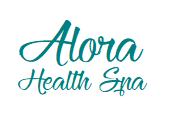 Name: _________________________________________ Date of Birth: ___/___/______   Occupation: __________________________ Phone: _____________________________Email: ________________________________________________________________How did you find us? ______________________________________________________ Do not treat your skin with microneedling if you have the following:sunburndiabeteskeloid scarringpregnantacute cold/fluuncontrolled high blood pressureprior/current Accutane usersigns of active infectionimpaired skineczema or dermatitis sufferersvery dark or unstable skin type1, 2, or 3 on the Fitzpatrick scaleautoimmune problems, such as Lupus, HIV positive or AIDSCancerHepatitisif you have had a topical treatment (such as peels or laser) in the last 12 weeksWhat is your daily skin care routine? _____________________________________________________________________When did your primary concern begin? __________________________________________ Please circle all that apply: Hyperpigmentation Wrinkles Crows Feet Nasal Labial Groove Double Chin Sagging/drooping, where: ____________Acne/Breakouts Scarring Couperose/ Rosacea Uneven skin tone Enlarged Pores Dry Skin Oily SkinOther: _________________________Resurfacing treatments in last month? Type? _____________________________________Botox treatments, When: __________________________________________________ Plastic Surgery, What Kind/When: ___________________________________________ Use of Retinol/Accutane/Glycolic in last month? __________________________________High blood pressure, Is it under control of a doctor? ________________________________Frequent Migraines, how often? Last occurrence? _________________________________Have you had a professional facial before? If so, when was the last session? _________________Do you form thick or raised scars from cuts or burns? Yes/No Do you have Hyperpigmentation (darkening of the skin) or Hypopigmentation (lightening of the skin) or marks after physical trauma?  Yes/No If yes, which one? _____________________________Please circle if you have ever had an allergic reaction to any of the following?Cosmetics	Medicine	Food	   Animals	Sunscreens	Iodine	      Pollen	AHAs      Please explain: ________________________________________________________________________________________________________________________________Have you been exposed to the sun or used a tanning bed in the last 48 hours? Yes/No In case of an emergency, whom should we call? Name: ________________________________ Relationship: ________________________ Phone: ______________________________For best results a series is recommended, followed by seasonal maintenance treatments. Understand that results vary depending on health history, lifestyle, age and commitment to the frequency of treatments, skin care regime. I give consent to undergo microneedling treatments provided by Alora Health Spa. I understand and I agree that this constitutes full disclosure and that it supersedes any previous verbal or written disclosures. I understand that withholding information or providing misinformation may result in contraindication and/or irritation to the skin from treatments received. I am aware that it is my responsibility to inform my skin care professional of my current medical or health conditions and to update this history. I understand that while microneedling are generally safe methods of treatment, certain adverse effects may result from treatment. These may be but are not limited to local bruising (hematomas), puffiness, redness, bleeding, temporary pain, or discomfort at the site of the needles during or after the treatment, and in more rare circumstances there are the risks of fainting, infection, damage to blood vessels or nerves. In some circumstances, local allergies to topical preparations have been reported. With microneedling there may be redness, discomfort and/or swelling, or the sensation of having a sunburn at the area of treatment for 2-3 hours after treatment. Additionally, redness may be present for 2-3 days after treatment. There may be an increase or decrease in pigmentation and can take 3-6 months or more to resolve. Loss of pigmented lesions such as freckles may give the appearance of loss of pigment. Small areas of scabbing may occur 2-3 days following the treatment. Infection is possible if proper aftercare guidelines are not followed. The treatments I receive here are voluntary and I release Alora Health Spa and/or the skin care professional from liability and assume responsibility thereof. Signature: _________________________________ Date: ______________________OFFICE USE ONLYNotes:____________________________________________________________________________________________________________________________________________________________________________________________________________________________________________________________________________________________________________________________________________________________________________________________________________________________________________________________________________________________________________________________________________________________________________________________________________________________________________________________________________________________________________________________________________________________________________________________________________________________________________________________________________________________________________________________________________________________________________________________________________________________________________________________________________________________________________________________________________